COMMUNIQUÉ DE PRESSEWürth Elektronik présente les cartes de développement FeatherWingToute une pile de fonctionsWaldenburg (Allemagne), le 31 octobre 2022 — Würth Elektronik présente une série de modules FeatherWings pour le système de développement Feather d’Adafruit. Les quatre modules FeatherWing sont entièrement compatibles avec le format Feather. Avec ces cartes de développement empilables sur les cartes microcontrôleurs Feather d’Adafruit, Würth Elektronik apporte des modules sans fil, des capteurs et des modules d’alimentation à l’écosystème Feather. La documentation complète, les pilotes C/C++ et les exemples de code facilitent le développement d’applications dans le domaine de l’IoT, par exemple.Module capteur FeatherWingLe module capteur FeatherWing combine quatre capteurs, de température, de pression absolue, d’humidité et d’accélération 3 axes, tous connectés via un bus I²C commun. En plus du format Adafruit Feather, la carte de développement avec les capteurs MEMS précis de Würth Elektronik est également compatible avec le système de connexion QWIIC de SparkFun.Module Thyone-I sans fil FeatherWingCe module FeatherWing permet des connexions sans fil d’une portée maximale de 500 mètres grâce à un module radio propriétaire de 2,4 GHz. Cela peut être utilisé, par exemple, pour mettre en place des réseaux maillés pour les applications IoT. Le module dispose d’un circuit intégré de sécurité/authentification et assure le cryptage AES128 des communications avec les autres modules Thyone-I ou la clé USB sans fil Thyone-I. Le protocole radio WE-ProWare se caractérise par le fait qu’il peut être configuré à des fins individuelles à l’aide de commandes simples.Module Calypso Wi-Fi FeatherWingL’interface WLAN à faible consommation pour l’empilage sur un module Feather apporte une implémentation immédiate de plusieurs applications réseau couramment utilisées telles que SNTP, DHPv4, DHCPv6, mDNS, HTTP(S) et MQTT. L’écosystème Feather est connu pour être alimenté par USB ou par une pile lithium-polymère - pour les applications alimentées par pile, le module Calypso Wi-Fi FeatherWing dispose d’un mode d’économie d’énergie. Le module peut gérer les connexions Wi-Fi à 2,4 GHz selon la norme IEEE 802.11 b/g/n et prend en charge les protocoles IPv4 et IPv6 ainsi que le cryptage via TLS.La magie de l’alimentation variableLes modules d’alimentation MagI³C de Würth Elektronik sont des convertisseurs DC/DC faciles à utiliser intégrant un circuit régulateur, une inductance et des condensateurs. Avec le module MagI³C Power FeatherWing, ces derniers sont désormais également à la disposition des développeurs pour le prototypage rapide avec Adafruit Feather. Le module FeatherWing convertit les tensions d’entrée de 6 V à 36 V en une tension de sortie constante de 5 V et couvre ainsi les tensions typiques des bus industriels. Un autre module MagI³C sur la carte peut encore réduire la tension de sortie à 3,3 V. Le module peut également fonctionner à 5 V via une connexion USB classique. Le module MagI³C Power FeatherWing devient ainsi l’alimentation 5 V et 3,3 V de l’ensemble de l’écosystème FeatherWing et élargit les possibilités d’utilisation pour la réalisation de prototypes destinés à des applications industrielles.Exemples d’application dans le catalogueSur les pages des produits et dans le guide des produits « Wireless Connectivy & Sensors » (Modules de communications et capteurs), Würth Elektronik fournit des suggestions d’applications qui deviennent possibles grâce à leurs contributions à l’écosystème Adafruit Feather. Cela comprend, par exemple, la collecte et la transmission de données de capteurs. Un guide de démarrage rapide permet de commencer à travailler facilement avec les cartes de développement.Une vidéo sur les modules FeatherWings de Würth Elektronik est disponible sur le blog d’Adafruit à l’adresse suivante : https://blog.adafruit.com/2022/06/09/eye-on-npi-wurth-elektroniks-featherwing-development-boards-eyeonnpi-we_online-digikey-adafruit/Images disponiblesLes images suivantes peuvent être téléchargées sur Internet pour impression : https://kk.htcm.de/press-releases/wuerth/À propos du groupe Würth Elektronik eiSos Le groupe Würth Elektronik eiSos est un fabricant de composants électroniques et électromécaniques pour l'industrie électronique et un facilitateur technologique pour des solutions électroniques pionnières. Würth Elektronik eiSos est l'un des plus grands fabricants européens de composants passifs et est actif dans 50 pays. Les sites de production situés en Europe, en Asie et en Amérique du Nord fournissent un nombre croissant de clients dans le monde entier. La gamme de produits comprend : composants CEM, inductances, transformateurs, composants RF, varistances, condensateurs, résistances, quartz et oscillateurs, modules de puissance, bobines pour le transfert de puissance sans fils, diodes électroluminescentes, connecteurs, Composants pour alimentations, switchs, boutons-poussoirs, plots de connexion de puissance, porte-fusibles, capteurs et solutions pour la transmission de données sans fils.L'orientation service inégalée de la société se caractérise par la disponibilité de tous les composants du catalogue en stock sans quantité minimum de commande, des échantillons gratuits et une assistance étendue via un personnel technico-commercial et des outils de sélection. Würth Elektronik fait partie du groupe Würth, leader mondial sur le marché des techniques d'assemblage et de fixation. La société emploie 8000 personnes et a réalisé un chiffre d'affaires de 1,09 milliard d’euros en 2021.Würth Elektronik : more than you expect !Plus amples informations sur le site www.we-online.com
Source photo : Würth Elektronik

Module FeatherWing pour système de carte de développement Adafruit Feather
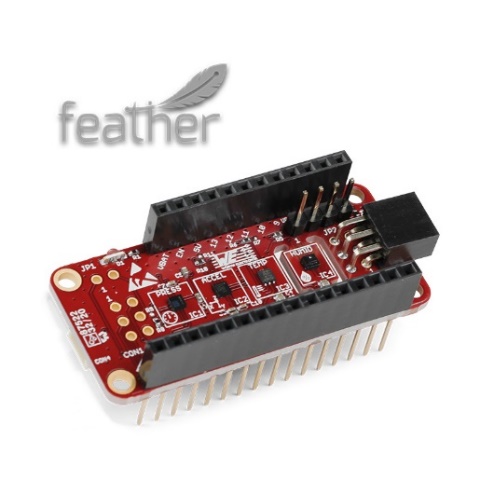 Autres informations :Würth Elektronik France
Romain Méjean
1861, Avenue Henri Schneider
CS 70029
69881 Meyzieu Cedex
FranceMob : +33 6 75 28 45 24
Courriel : 
romain.mejean@we-online.comwww.we-online.comContact presse :HighTech communications GmbH
Brigitte Basilio
Brunhamstrasse 21
81249 München
AllemagneTél : +49 89 500778-20
Fax : +49 89 500778-77 
Courriel : 
b.basilio@htcm.dewww.htcm.de 